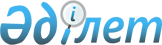 О снятии карантина с территории села ЖараспайРешение акима села Жараспай Нуринского района Карагандинской области от 6 ноября 2020 года № 6. Зарегистрировано Департаментом юстиции Карагандинской области 10 ноября 2020 года № 6074
      В соответствии со статьей 35 Закона Республики Казахстан от 23 января 2001 года "О местном государственном управлении и самоуправлении в Республике Казахстан", с подпунктом 8) статьи 10-1 Закона Республики Казахстан от 10 июля 2002 года "О ветеринарии", аким села Жараспай РЕШИЛ:
      1. В связи с проведением комплекса ветеринарно-санитарных мероприятий по ликвидации высокопатогенного птичьего гриппа среди птиц снять карантин с территории села Жараспай.
      2. Признать утратившим силу решение акима села Жараспай от 25 сентября 2020 года № 5 "Об установлении карантина на территории села Жараспай" (зарегистрировано в Реестре государственной регистрации нормативных правовых актов за № 6045, опубликовано в Эталонном контрольном банке нормативных правовых актов Республики Казахстан в электронном виде от 28 сентября 2020 года).
      3. Контроль за исполнением настоящего решения оставляю за собой.
      4. Настоящее решение вводится в действие со дня его первого официального опубликования.
					© 2012. РГП на ПХВ «Институт законодательства и правовой информации Республики Казахстан» Министерства юстиции Республики Казахстан
				
      Аким села Жараспай

Б. Билялов
